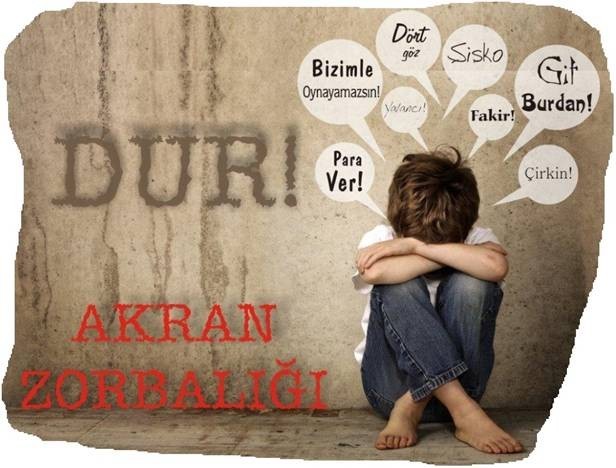 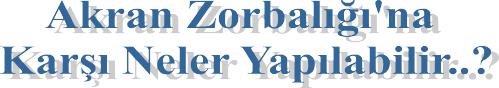 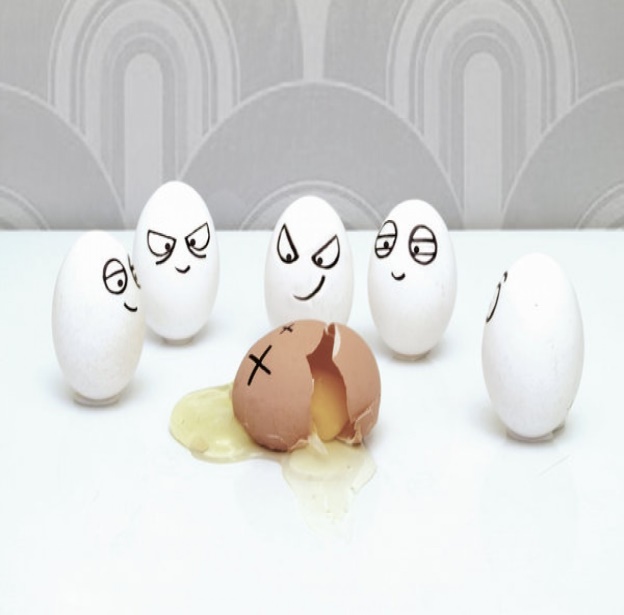 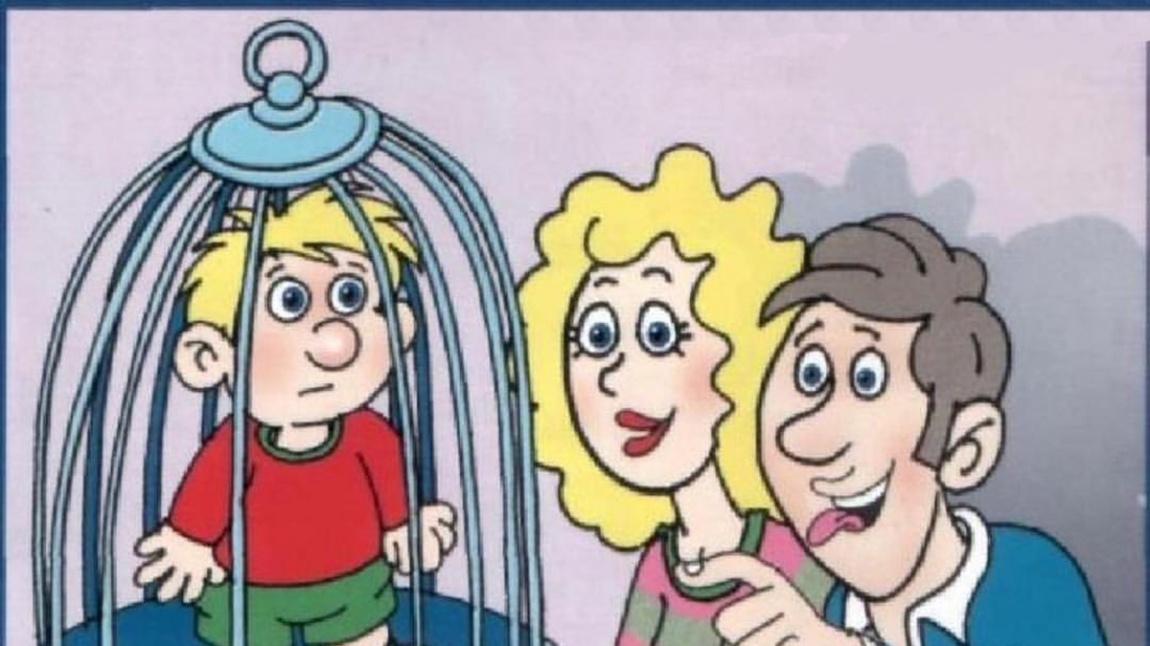 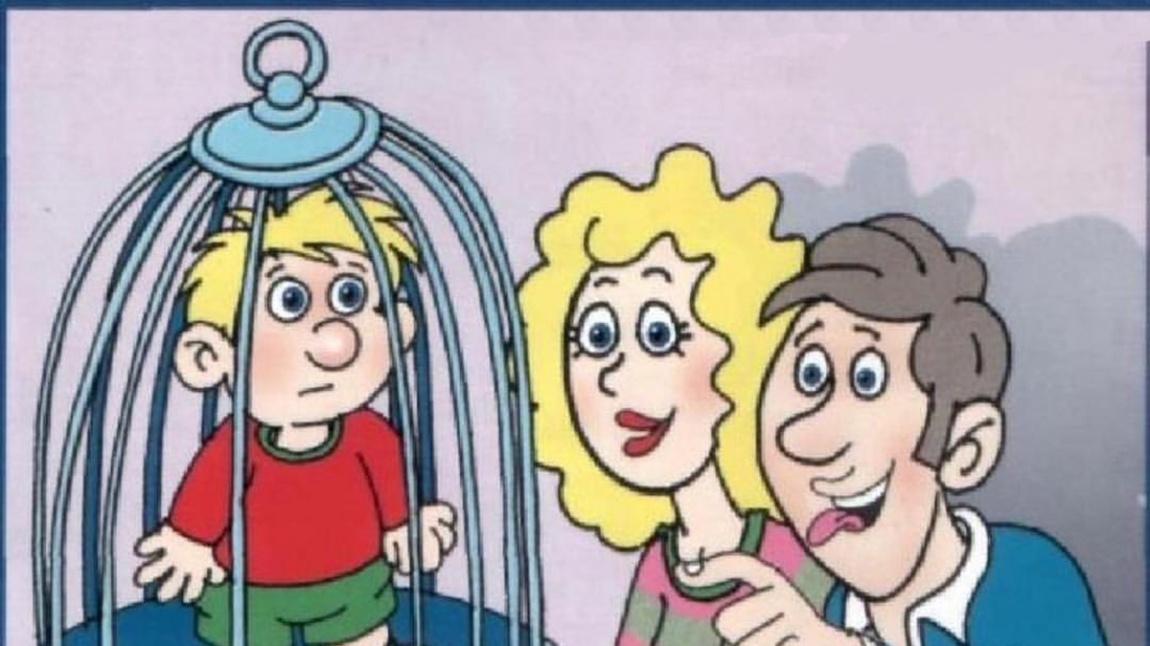 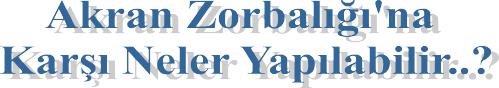 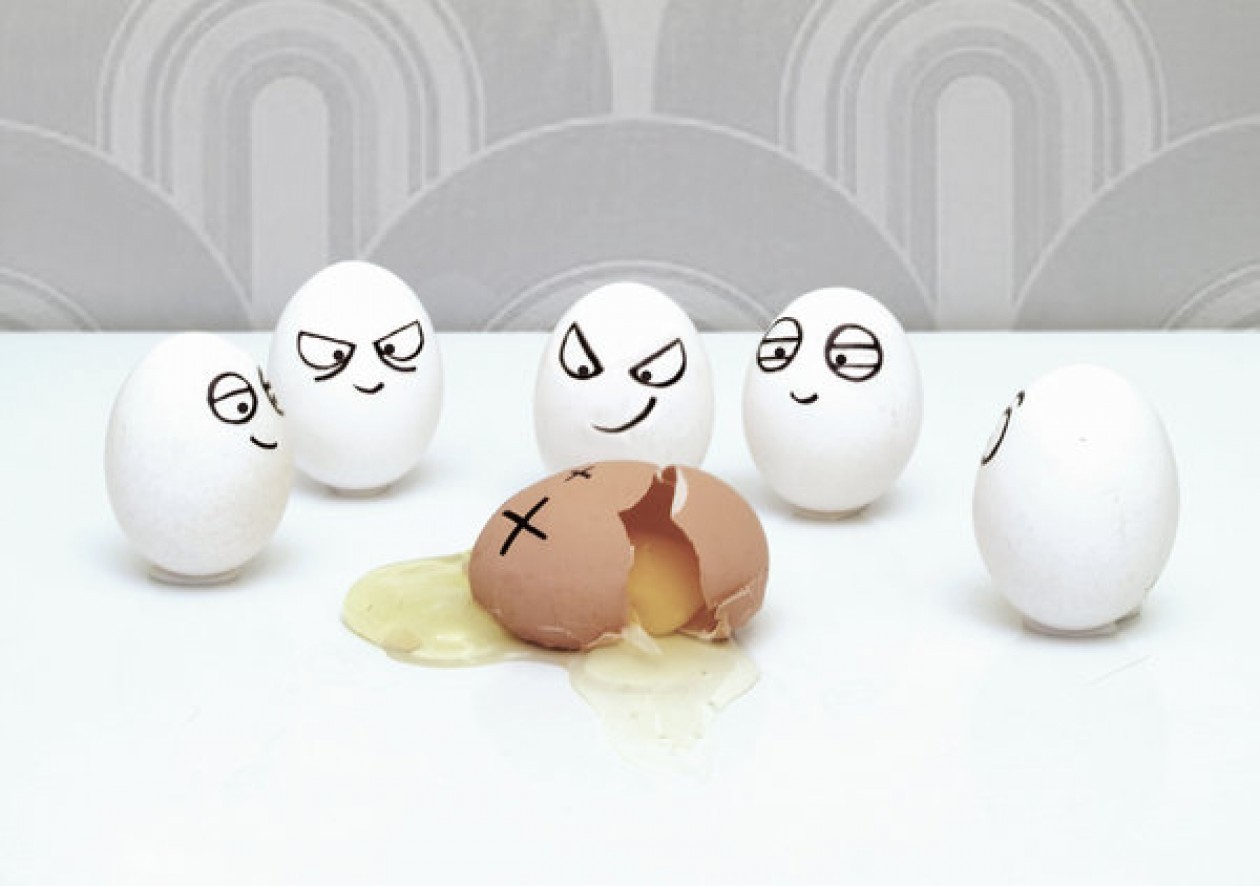 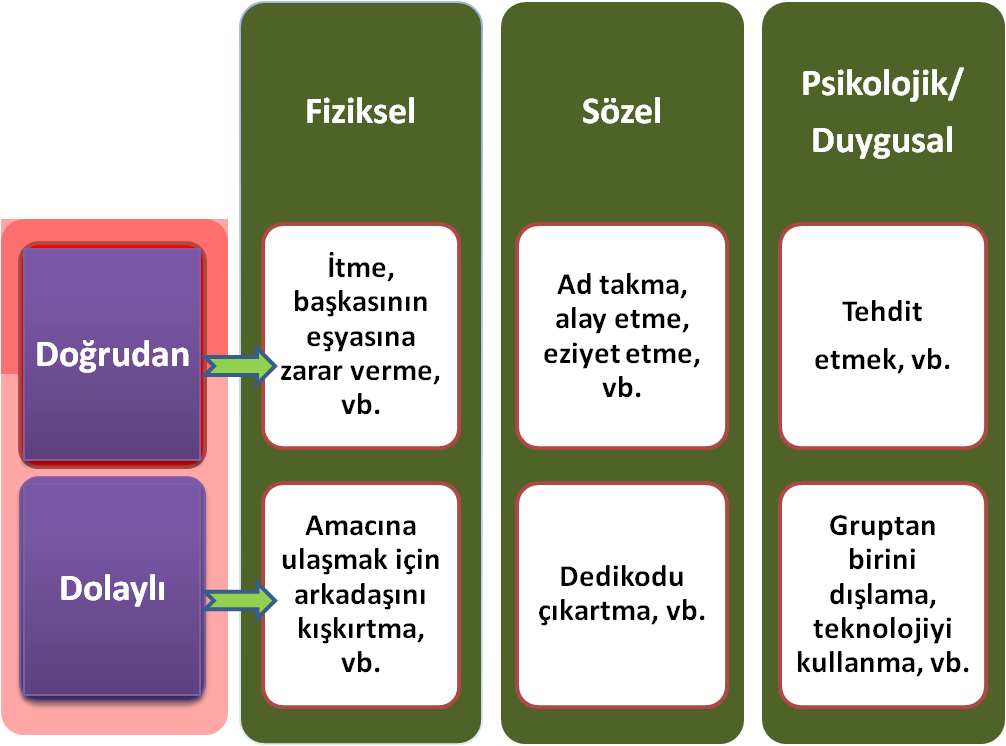 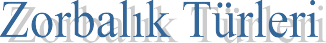 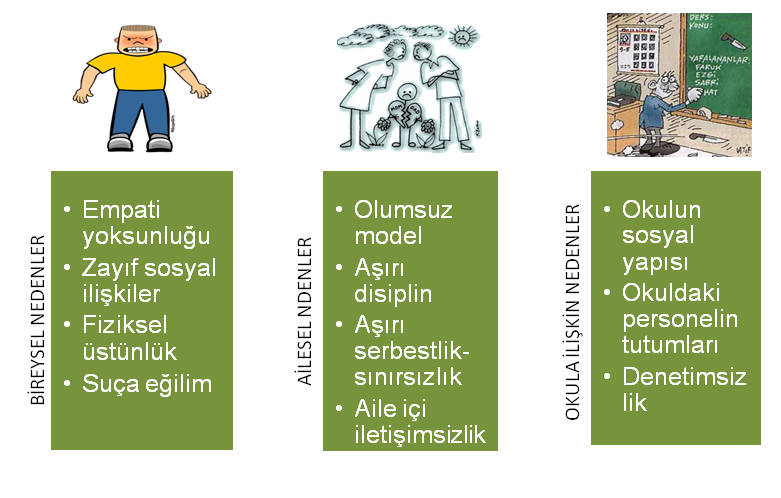 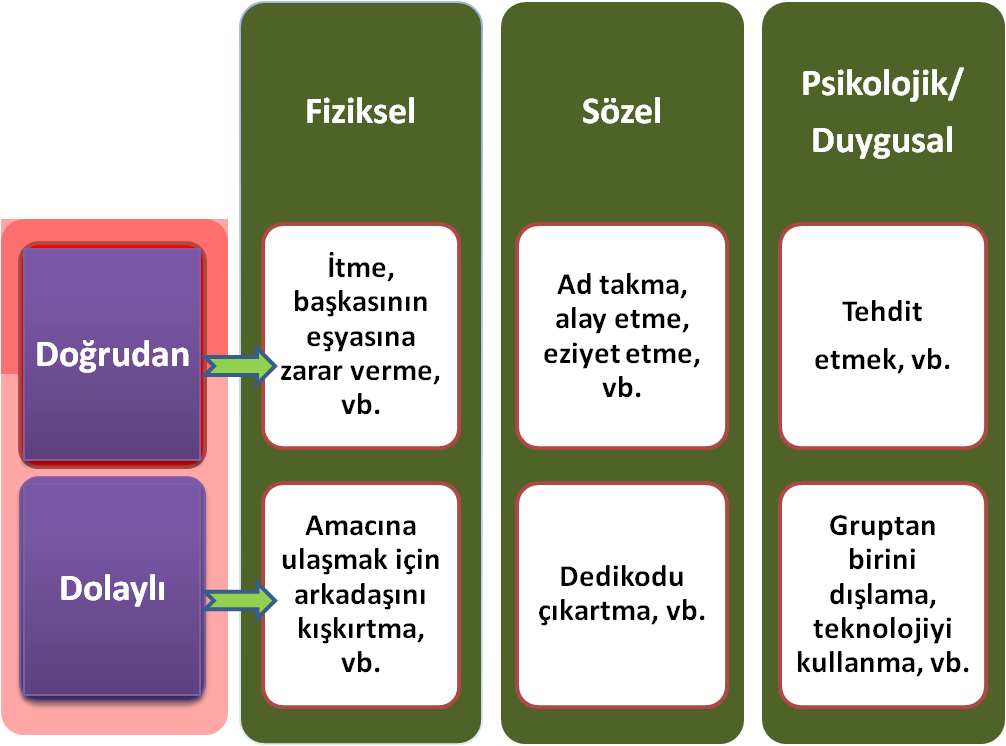 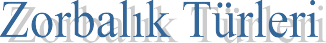 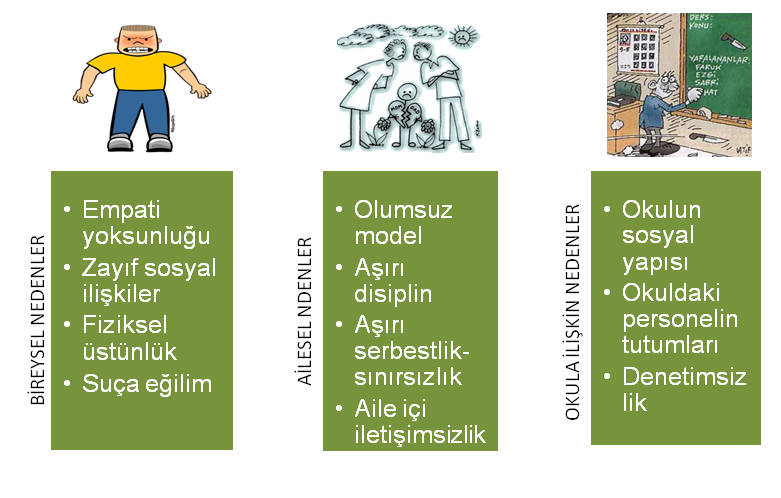 Aile İçi Şiddetin Çocuklar Üzerindeki EtkileriTemel güven duygusunun sarsılmasıDüşük benlik saygısıİletişim sorunlarıUyum sorunlarıKişilik bozukluklarıSuça yönelmeDil gelişiminde gerilemeUyku ve yeme bozukluklarıSorumluluklarını yerine getirememeSinirlilik, agresif davranışlarDüşük akademik başarıGibi sorunlara yol açarken akranlarıyla sosyal açıdan olumlu-istendik davranış geliştirememeye ve zorba davranışlar sergilemeye eğilim görülebilir.